                     D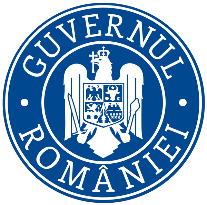                    Ministerul Mediului, Apelor și Pădurilor           Agenţia Naţională pentru Protecţia Mediului	DECIZIE INIȚIALĂdin 04.02.2022Urmare solicitării de emitere a avizului de mediu pentru Studiul adițional (addendum) de modificare a prevederilor amenajamentului silvic al fondului  forestier proprietate privată aparținând SC  Lignum  Trend  SRL, SC  Doce & Huber  SRL, Asociația  Rasil  Prod  Ragla, Avram Emil  și  Avram  Cristina  Ileana - U.P. I  SC  LIGNUM  TREND  SRL, județul Bistrița-Năsăud, pe teritoriul administrativ al judeţului Bistrița-Năsăud, solicitare înregistrată la Agenţia pentru Protecţia Mediului Bistriţa-Năsăud sub nr.367/12.01.2022, cu ultima completare cu nr. 605/17.01.2022, în baza:H.G. nr. 1000/2012 privind reorganizarea şi funcţionarea Agenţiei Naţionale pentru Protecţia Mediului şi a instituţiilor publice aflate în subordinea acesteia;O.U.G. nr. 195/2005 privind protecţia mediului, aprobată cu modificări prin Legea nr. 265/2006, cu modificările şi completările ulterioare;H.G. nr. 1076/2004 privind stabilirea procedurii de realizare a evaluării de mediu pentru planuri şi programe;AGENȚIA PENTRU PROTECȚIA MEDIULUI BISTRIȚA-NĂSĂUD,în urma parcurgerii etapei de încadrare, conform prevederilor H.G. nr. 1076/2004 privind stabilirea procedurii de realizare a evaluării de mediu pentru planuri şi programe, de către Agenția pentru Protecția Mediului Bistrița-Năsăud, conform delegării de competență,urmare a consultării titularului planului, a autorității de sănătate publică și a autorităților interesate de efectele implementării planului în cadrul ședinței Comitetului Special Constituit din 02.02.2022,  în conformitate cu prevederile art. 5, alin. 3, litera a) și a Anexei 1 – Criterii pentru determinarea efectelor semnificative potențiale asupra mediului din H.G. nr. 1076/2004 privind stabilirea procedurii de realizare a evaluării de mediu pentru planuri şi programe, urmare a informării publicului prin anunţuri repetate şi în lipsa oricărui comentariu din partea publicului, decide:Studiul adițional (addendum) de modificare a prevederilor amenajamentului silvic al fondului  forestier proprietate privată aparținând SC  Lignum  Trend  SRL, SC  Doce & Huber  SRL, Asociația  Rasil  Prod  Ragla, Avram Emil  ȘI  Avram  Cristina  Ileana - U.P. I  SC  LIGNUM  TREND  SRL, județul Bistrița-Năsăud, pe teritoriul administrativ al comunei Dumitrița, judeţului Bistrița-Năsăud,titular: SC  DOCE & HUBER  SRL, cu sediul în: localitatea Telciu, nr. 2, județul Bistrița-Năsăud,nu necesită evaluare de mediu și se adoptă fără aviz de mediu.Amenajamentul silvic prevede:Suprafața de 605,10 ha din fondului forestier proprietate privată aparținând SC Lignum Trend SRL, SC Doce Huber SRL, Asociația Rasil Prod Ragla, Avram Emil și Avram Cristina Ileana, U.P. I SC Lignum Trend SRL, a fost reglementată de APM BN prin decizia nr.  296 din 14.06.2017.Motivul solicitării întocmirii studiului adițional (addendum) a constituit-o includerea terenurilor în suprafață de 36,00 ha (ua-uri: 288, 289, 314, 316, 317), proprietate privată a persoanelor juridice SC Lignum Trend SRL șI SC Doce Huber SRL, suprafața amenajamentului U.P. I  SC  LIGNUM  TREND  SRL, devenind 641,1 ha.Fondul forestier este administrat prin O.S. Valea Șieului R.A.Situația amplasamentului suprafetelor analizate în studiul de amenajare al pădurilor în sistem de proiecţie stereografic 1970, este următoarea:Soluțiile tehnice propuse pentru suprafața de 36,00 ha s-au integrat, iar datele tehnice s-au recalculat la nivelul întregului fond de producție, pentru perioada de timp rămasă, fără a modifica prevederile amenajamentului silvic actual.- perioada de valabilitate a addendumului este 01.01.2021-31.12.2024;Situația terenurilor destinate gospodăririi pădurilor după studiul adițional se prezintă astfel, după natura de folosinţă: păduri și terenuri destinate împăduririi și reîmpăduririi: 636,5 ha;terenuri afectate gospodăririi silvice: 3,9 ha, terenuri neproductive: 0,70 ha;cele 636,5 ha destinate împăduririi și reîmpăduririi incluse în UP I SC LIGNUM TREND SRL au fost încadrate în: grupa I-a funcţională – 383,80 ha (60,3%) și în grupa a II-a funcțională – 252,70 ha (39,7%)Repartiția după  categoria funcţională prioritară, după studiu adițional se prezintă astfel:*menționăm că doar pentru suprafața nou intrată sau folosit noile categorii funcționale conform O.M. 766/2018  (1.3H – fost 1.3F și 2.1C – fost 2.1B).Repartiţia pe tipuri de categorii funcţionale şi ţeluri de gospodărireÎn cadrul tipului de categorie funcţională T II, se pot aplica lucrări speciale de conservare, potrivit prevederilor din amenajamentul silvic.Cele 36,00 ha care fac obiectul studiului adițional nu sunt incluse în arii naturale protejate sau sit Natura 2000.În vederea gospodăririi fondului forestier, pentru realizarea obiectivelor social-economice si a indeplinirii funcțiilor atribuite, arboretele au fost constituite în următoarele subunități de gospodărire:SUP „A” – codru regulat – au fost incluse arboretele din tipul VI categoriile funcționale 1.5N, 2.1B și 2.1C.S.U.P. „M“ – conservare deosebită – a fost constituită din arborete încadrate în tipul II funcţional (categoria funcţională 1.2A, 1.3F, 1.3H).Regimul – codru regulat;Pentru arboretele studiate, au fost propuse următoarele tratamente: tăieri progresive și tăieri rase.Ciclul: SUP A = 110 ani.Reglementarea procesului de producţie lemnoasă pentru subunitatea de tip “A”.S-a adoptat valoarea de 1523 mc/an la nivelul indicatorului după clasele de vârstă la fel ca la amenajamentul inițial. În planul decenal au intrat două arborete încadrate în urgența 1. S-a plecat de la calculul posibilității pe clase de vârstă din vechiul amenajament (suprafața pentru care s-a calculat indicatorul plus suprafața arboretelor nou intrate (95,3 + 4,6 = 99,9 ha). Posibilitatea anuală pentru addendum se calculează astfel: 1453 mc (posibilitate anuală inițială) plus 697/4 (volumul arboretelor nou intrate împărțit la perioadă rămasă de valabilitate), rezultând un volum anual de extras de 1627 mc (1453 mc +174 mc).S-au prevăzut a se executa în perioada de valabilitate a addendumului, următoarele cantități anuale de lucrări de îngrijire a arboretelor:Posibilitatea de produse secundare, tăieri de igienăLucrări de conservare au fost prevăzute a se executa pe 18.08 ha/an urmând a se recolta un volum total de 674 mc/an.Suprafeţele de parcurs cu lucrări de îngrijire a arboretelor sunt obligatorii, în timp ce volumele sunt orientative, depinzând de starea fiecărui arboret şi de modul în care acesta evoluează. Se face menţiunea că pot fi parcurse cu lucrări de îngrijire şi alte arborete decât cele prevăzute în actualul plan dacă ajung să îndeplinească condiţiile necesare aplicării acestor lucrări.Posibilitatea de produse principale din studiul adițional se va recolta din u.a: 288G, 289F.Lucrări de curățiri s-au propus în arboretele din ua: 288 H, rărituri s-au propus în arboretele din u.a.:314C, 316C, 317A. Lucrări de conservare s-au propus în arboretele din ua:289E și 289G.Amenajarea pădurilor este activitatea, care pune în practică realizarea sarcinilor social economice ale silviculturii, având la bază două principii fundamentale: principiul continuităţii şi principiul eficacităţii funcţionale..Se consideră că prin executarea corectă a lucrărilor de îngrijire şi conducere, se poate realiza continuitatea funcţională a pădurilor studiate.Motivele care au stat la baza luării deciziei etapei de încadrare (luând în considerare criteriile prevăzute în anexa 1 a HG nr. 1076/2004) sunt următoarele:  1.Caracteristicile planurilor şi programelor cu privire, în special, la: a) gradul în care planul sau programul creează un cadru pentru proiecte şi alte activităţi viitoare fie în ceea ce priveşte amplasamentul, natura, mărimea şi condiţiile de funcţionare, fie în privinţa alocării resurselor; - prin Amenajamentul Silvic nu se implementează viitoare proiecte aşa cum sunt definite conform anexelor nr.1 și 2 ale Legii nr. 292/2018, astfel că Amenajamentul Silvic nu prevede:- realizarea de construcţii (inclusiv drumuri forestiere);- realizarea de lucrări care să devieze cursuri de apă, poluare fonică pe perioadă lungă şi continuu sau prin care să se exploateze zăcăminte naturale de suprafaţă sau subterane (inclusiv ape);- împăduriri pentru terenuri pe care nu a a existat anterior vegetaţie forestieră;- realizarea de defrişări în vederea schimbării categoriei de folosinţă a terenului;- crearea de bariere care să ducă la izolarea reproductivă a vreunei specii de interes comunitar;- utilizarea, stocarea, transportul sau prelucrarea de substanţe, materiale, deşeuri solide care ar putea afecta speciile sau habitatele  din aceste suprafeţe; - nu sunt prevăzute lucrări de demolare;- nu sunt prevăzute racordări la rețele de apă, curent, gaz, canalizare.b) gradul în care planul sau programul influenţează alte planuri şi programe, inclusiv pe cele în care se integrează sau care derivă din ele;- în zonă nu sunt propuse alte planuri sau programe; c) relevanţa planului sau programului în/pentru integrarea consideraţiilor de mediu, mai ales din perspectiva promovării dezvoltării durabile;-  în baza prevederilor Amenajamentului Silvic, gospodărirea pădurilor se va face în conformitate cu prevederile Codului Silvic (Legea 46/2008, cu modificările ulterioare), fapt ce conduce la menţinerea sau refacerea unei stări de conservare favorabile a habitatelor forestiere, implicit la menţinerea şi îmbunătăţirea tuturor habitatelor şi speciilor existente în cadrul teritoriului luat în studiu;d) problemele de mediu relevante pentru plan sau program; - în activitatea de exploatare forestieră nu se folosesc utilaje ale căror emisii de noxe să ducă la efecte asupra sănătăţii populaţiei şi a animalelor din zonă;- pentru diminuarea impactului asupra factorilor de mediu se impun o serie de măsuri:Factorul de mediu aer:folosirea de utilaje şi mijloace auto dotate cu motoare termice care să respecte normele de poluare EURO 3 - EURO 5;efectuarea la timp a reviziilor şi reparaţiilor a motoarelor termice din dotarea utilajelor şi a mijloacelor auto;etapizarea lucrărilor silvice cu distribuirea desfăşurării lor pe suprafeţe restrânse de pădure;folosirea unui număr de utilaje şi mijloace auto de transport adecvat fiecărei activităţi şi evitarea supradimensionării acestora;evitarea funcţionării în gol a motoarelor utilajelor şi a mijloacelor auto;Zgomot şi vibraţiizgomotul şi vibraţiile sunt generate de funcţionarea motoarelor sculelor (drujbelor), utilajelor şi a mijloacelor auto. Datorită numărului redus al acestora, soluţiilor constructive şi al nivelului tehnic superior de dotare, nivelul zgomotului şi al vibraţiilor se va situa în limite acceptabile.Totodată mediul în care acestea se produc (pădure cu multă vegetaţie) va contribui direct la atenuarea lor şi la reducerea distanţei de propagare.Factorul de mediu apă:stabilirea căilor de acces provizorii la o distanţă minimă de 1,5 m faţă de orice curs de apă;depozitarea resturilor de lemne şi frunze rezultate şi a rumeguşului nu se va face în zone cu potenţial de formare de torenţi, albiile cursurilor de apă sau în locuri expuse viiturilor;amplasarea platformelor de colectare în zone accesibile mijloacelor auto pentru încărcare, situate cât mai aproape de drumul judetean;este interzisă depozitarea masei lemnoase în albiile cursurilor de apă sau în locuri expuse viiturilor;este interzisă executarea de lucrări de întreţinere a motoarelor mijloacelor auto sau a utilajelor folosite la exploatarea fondului forestier în zone situate în pădure, albiile cursurilor de apă sau în locuri expuse viiturilor;eliminarea imediată a efectelor produse de pierderi accidentale de carburanţi şi lubrifianţi;este interzisă alimentarea cu carburanţi a mijloacelor auto sau a utilajelor folosite la exploatarea fondului forestier în zone situate în pădure, în albiile cursurilor de apă sau în locuri expuse viiturilor;evitarea traversării cursurilor de apă de către utilajele şi mijloacele auto care deservesc activitatea de exploatare;Factorul de mediu sol:adoptarea unui sistem adecvat (ne-târâit) de transport a masei lemnoase, cel puţin acolo unde solul are compoziţie de consistenţă ”moale” în vederea scoaterii acesteia pe locurile de depozitare temporară;alegerea de trasee ale căilor provizorii de scoatere a masei lemnoase cu o declivitate sub 20 % (mai ales pe versanţi);alegerea de trasee ale căilor provizorii de scoatere a masei lemnoase care să evite, pe cât posibil, coborâri pe pante de lungime şi înclinaţie mari;alegerea de trasee ale căilor provizorii de scoatere a masei lemnoase care să parcurgă distanţe cât se poate de scurte;dotarea utilajelor care deservesc activitatea de exploatare forestieră (TAF - uri) cu anvelope de lăţime mare care să aiba ca efect reducerea presiunii pe sol şi implicit reducerea fenomenului de tasare;refacerea portanţei solului (prin nivelarea terenului) pe traseele căilor provizorii de scoatere a masei lemnoase, dacă s-au format şanţuri sau şleauri;Factori destabilizatori:conducerea arboretelor, cu o pondere excesivă a foioaselor sau/şi a speciilor pioniere, către o compoziţie apropiată de cea a tipului natural de pădure (fie prin extragerea treptată a speciilor necorespunzătoare, în cazul arboretelor în care acestea au o proporţie de peste 20%, fie prin substituirea speciilor necorespunzătoare - în momentul ajungerii la vârsta exploatabilităţii - şi împădurirea cu specii corespunzătoare, în cazul arboretelor constituite în proporţie de cel putin 80% din foioase sau/şi specii pioniere);executarea la timp a lucrărilor de îngrijire şi conducere;valorificarea la maxim a posibilităţilor de regenerare naturală din sămânţă, a fagului;conducerea arboretelor numai în regimul codru;executarea la timp a lucrărilor de îngrijire şi conducere, iar în cazul arboretelor în care nu s-a intervenit de mult timp, să se aplice intervenţii de intensitate redusă dar mai frecvente;evitarea la maximum a rănirii arborilor remanenţi cu ocazia recoltării masei lemnoase;respectarea regulilor de recoltare a masei lemnoase şi evitarea la maximum a rănirii arborilor remanenţi;promovarea regenerării naturale;folosirea în cazul regenerărilor artificiale numai de puieţi produşi cu material seminologic de origine locală;eliminarea tăierilor în delict;evitarea păşunatului în pădure şi reducerea la minim a trecerii turmelor de animale prin arborete;respectarea măsurilor de identificare şi prognoză a evoluţiei populaţiilor principalelor insecte dăunătoare şi agenţi fitopatogeni, combaterea promptă (pe cât posibil pe cale biologică sau integrată) în caz de necesitate, executarea tuturor măsurilor fitosanitare necesare prevenirii înmulţirii în masă a insectelor dăunătoare şi a proliferării agenţilor fitopatogeni;evitarea colectării concentrate şi pe o durată lungă a arborilor prin târâre, pe linia de cea mai mare pantă, pe terenurile cu înclinare mare, evitarea menţinerii fără vegetaţie forestieră, pentru o perioadă îndelungată, a terenurilor.Măsurile care se vor lua în caz de calamitate:raportarea situației către M.M.A.P. și A.P.M. Bistriţa-Năsăud, în vederea analizării și stabilirii măsurilor de protecție a pădurilor și exploatare, după caz, urmate de împăduriri;constituirea unei rezerve de partizi, la începutul fiecarui an (25% din posibilitatea anuală de produse principale) care vor putea fi autorizate la tăiere doar la sfârşitul anului, în cazul în care pe parcursul anului nu vor exista produse accidentale respectiv material lemnos rezultat din calamităţi; în acest sens nu se vor depăţi prevederile anuale referitoare la posibilitatea de recoltare de material lemnos provenit din produse principale;pentru volumul recoltat din calamităţi se vor face precomptările necesare în sensul opririi la tăiere a unui volum echivalent de produse principale din planul decenal;materializarea pe harta UP-ului  şi/sau tabelar a suprafeţelor afectate de doborâturi/rupturi în masă sau dispersate sau a suprafeţelor afectate de daunători, pentru estimarea fenomenului;măsurarea suprafeţelor afectate de doborâturi/rupturi de vânt/zăpadă în masă precum şi a suprafeţelor mari afectate de dăunători;punerea în valoare în regim de urgenţă a masei lemnoase din suprafeţele calamitate, în vederea limitării fenomenului;valorificarea urgentă a masei lemnoase prin licitaţii pe picior sau din faze pentru masă lemnoasă exploatată prin prestări de servicii cât şi către populaţie;curăţarea de resturi de exploatare a suprafeţelor în care s-au produs doborâturi sau rupturi de vânt şi/sau zăpadă sau atacuri semnifcative a dăunătorilor forestieri;împădurirea suprafeţelor afectate de doborâturi/rupturi de vânt sau zăpadă în teremen de cel mult două sezoane de vegetaţie de la evacuarea masei lemnoase;măsuri de combatere biologică a dăunătorilor forestieri prin protejarea nişelor ocupate de păsările folositoare;măsuri de depistare şi combatere a defoliatorilor, atat a foioaselor (Tortix viridana, Operophtera brumata, Eranis defoliaria, Dasychira pudibunda) cât şi răţinoaselor (Lymantria monacha);măsuri de depistare şi combatere a insectelor xilofage (Ips) precum şi dăunătorilor prezenţi în plantaţii (Melolontha m. - la foiase şi Hylobbius/Hylastes - la răşinoase);pentru volumul recoltat din calamităţi se vor face precomptările necesare în sensul opririi la tăiere a unui volum echivalent de produse principale din planul decenal;Măsurile impuse pentru prevenirea și reducerea potențialelor efecte adverse asupra mediului:păstrarea arborilor cu scorburi ce pot fi utilizate ca locuri de cuibărit de către păsări – în toate unitățile amenajistice;adaptarea periodicizării operațiunilor silviculturale și de tăiere astfel încât să se evite interferența cu sezonul de reproducere al speciilor de păsări, în special cuibăritul de primăvară – în toate unitățile amenajistice;arboretele ce au fost identificate cu stare defavorabilă sau parțial favorabilă, în care au fost propuse lucrări de curățiri sau rărituri vor fi conduse pentru a asigura îmbunătățirea stării de conservare. Aceste arborete necesită intervenţii pentru reconstrucţia ecologică prin promovarea speciilor specifice habitatului, aflate diseminat sau în proporţie redusă în arborete – în toate arboretele în care s-au propus rărituri sau curăţiri;realizarea unor lucrări de îngrijire și conducere a arboretelor prin care să se mențină și să se îmbunătățească starea de sănătate, stabilitatea și biodiversitatea naturală;promovarea regenerării naturale a pădurilor, condiție de păstrare a diversității genetice, respectiv la tăierile definitive se vor lăsa și arbori netăiați în parchet, condiție de păstrare a biodiversității;menținerea anumitor resturi de exploatare în parchete, în vederea degradării naturale (putrezirii), pentru a se asigura patul germinativ necesar regenerării naturale a pădurii;asigurarea măsurilor necesare pentru prevenirea incendiilor;în arboretele tinere se va menține și un procent de specii pioniere, folosite ca hrană de către speciile de mamifere sălbatice;la tăierile de igienă se recomandă păstrarea în arborete a unui număr rezonabil (min. 1÷3) de arbori morți, bătrâni, arbori aflați pe sol în curs de descompunere, a ramurilor căzute (condiție fundamentală pentru asigurarea biodiversității pădurilor); recoltare rațională a masei lemnoase, astfel încât să nu fie afectată stabilitatea și continuitatea pădurii și a ecosistemelor. În acest sens, în suprafața cu păduri supuse regimului de conservare specială, arborii vor fi menținuți până la vârste apropiate de limita fiziologică, ceea ce constituie o garanție suplimentară pentru perpetuarea unor specii specializate pe arborete bătrâne;ori de câte ori procesul tehnologic de exploatare a masei lemnoase implică traversarea unui fir de apă, lemnul va fi traversat pe podeţe de trecere, astfel încât sa nu fie afectată fauna acvatică formată din peşti, amfibieni, reptile, etc.;se vor exploata numai arborii marcaţi şi predaţi spre exploatare;dacă prin doborârea arborilor au fost vătămaţi arbori nemarcaţi, gestionarul de parchet este obligat să sesizeze imediat administratorul fondului forestier; nu se vor amenaja depozite de carburanţi în pădure şi în apropierea cursurilor de apă;nu se vor executa lucrări de întreţinere/reparaţii ale motoarelor şi schimburi de ulei pe raza parchetelor. Aceste lucrări se vor efectua numai pe amplasamente autorizate;se interzice orice fel de deversare pe sol și în apele de suprafaţă, apele subterane;eșalonarea tăierilor pe suprafețe mici, pentru a permite refugiul animalelor în zonele neafectate de tăieri;menținerea bălților, pâraielor, izvoarelor și a altor corpuri mici de apă, mlaștini, smârcuri, într-un stadiu care să le permită să își exercite rolul în ciclul de reproducere al peștilor, amfibienilor, insectelor, etc., prin evitarea fluctuațiilor excesive ale nivelului apei, degradării digurilor naturale și poluării apei;zonarea adecvată atât pentru operațiunile forestiere, în funcție de diferitele niveluri de intervenție;păstrarea unor distanțe adecvate pentru a nu perturba speciile rare sau periclitate, a căror prezență a fost confirmată;  pentru conservarea biodiversității, se vor respecta măsurile prevăzute de O.U.G. nr. 57/2007 privind regimul ariilor naturale protejate, conservarea habitatelor naturale, a florei şi faunei sălbatice, aprobată prin Legea nr. 49/2011, astfel:pentru speciile protejate de plante, păsări și animale sălbatice terestre, acvatice și subterane, care trăiesc atât în ariile naturale protejate, cât și în afara lor, sunt interzise:a) orice formă de recoltare, capturare, ucidere, distrugere sau vătămare a exemplarelor aflate în mediul lor natural, în oricare dintre stadiile ciclului lor biologic;b) perturbarea intenționată în cursul perioadei de reproducere, de creștere, de hibernare și de migrație;c) deteriorarea, distrugerea și/sau culegerea intenționată a cuiburilor și/sau ouălor din natură;d) deteriorarea și/sau distrugerea locurilor de reproducere ori de odihnă;e) recoltarea florilor și a fructelor, culegerea, tăierea, dezrădăcinarea sau distrugerea cu intenție a acestor plante în habitatele lor naturale, în oricare dintre stadiile ciclului lor biologic;f) deținerea, transportul, vânzarea sau schimburilor în orice scop, precum și oferirea spre schimb sau vânzare a exemplarelor luate din natură, în oricare dintre stadiile ciclului lor biologic;− în vederea protejării tuturor speciilor de păsări, inclusiv a celor migratoare, sunt interzise:a) uciderea sau capturarea intenționată, indiferent de metoda utilizată;b) deteriorarea, distrugerea și/sau culegerea intenționată a cuiburilor și/sau ouălor din natură;c) culegerea ouălor din natură și păstrarea acestora;d) perturbarea intenționată, în special în cursul perioadei de reproducere sau de maturizare, dacă o astfel de perturbare este relevantă;e) deținerea exemplarelor din speciile pentru care sunt interzise vânarea și capturarea;f) vânzarea, deținerea și/sau transportul în scopul vânzării și oferirii spre vânzare a acestora în stare vie ori moartă sau a oricăror părți ori produse provenite de la acestea, ușor de identificat.Suprafețele noi introdu-se în UP I SC LIGNUM TREND SRL administrat de O.S. Valea Șieului R.A. nu se  suprapune cu arii naturale protejate de interes național, internațional sau de interes comunitar.e) relevanţa planului sau programului pentru implementarea legislaţiei naţionale şi comunitare de mediu (de exemplu, planurile şi programele legate de gospodărirea deşeurilor sau de gospodărirea apelor). - s-au luat în considerare:Legea nr. 46/2008-Codul Silvic, cu modificările și completările ulterioare;Ordinul Ministrului Mediului şi Pădurilor nr. 1540/03.06.2011 pentru aprobarea Instrucţiunilor privind termenele, modalităţile şi perioadele de colectare, scoatere şi transport al materialului lemnos, cu modificările și completările ulterioare;O.U.G. nr. 57/20.06.2007 privind regimul ariilor naturale protejate, conservarea habitatelor naturale a florei şi faunei sălbatice, aprobată cu modificări şi completări prin Legea nr. 49/2011, 2.Caracteristicile efectelor şi ale zonei posibil a fi afectate cu privire, în special, la: a) probabilitatea, durata, frecvenţa şi reversibilitatea efectelor; amenajamentul silvic propune lucrări silvice pentru următorii 10 ani, care au ca scop: gestionarea durabilă a pădurii creșterea capacității de protecție a pădurii, inclusiv ameliorarea rapidă a deficiențelor constatate la întocmirea amenajamentului silvic analizatconservarea și ameliorarea biodioversității, în scopul maximizării stabilității și potențialului funcțional al pădurilorb) natura cumulativă a efectelor; - planul nu va genera un efect cumulat;c)natura transfrontieră a efectelor; - nu este cazul, planul nu se va implementa în apropierea frontierei de stat;d) riscul pentru sănătatea umană sau pentru mediu (de exemplu, datorită accidentelor);- planul nu constituie un risc pentru mediu sau sănătate; e) mărimea şi spaţialitatea efectelor (zona geografică şi mărimea populaţiei potenţial afectate);- lucrările silvice sunt propuse pe suprafețe limitate de teren, eșalonate pe 10 ani, în cadrul amplasamentului de 684.48 ha; f) valoarea şi vulnerabilitatea arealului posibil a fi afectat, date de:, (i) caracteristicile naturale speciale sau patrimoniul cultural;- nu este cazul.(ii) depăşirea standardelor sau a valorilor limită de calitate a mediului;- nu este cazul. (iii) folosirea terenului în mod intensiv; - nu este cazul. g) efectele asupra zonelor sau peisajelor care au un statut de protejare recunoscut pe plan naţional, comunitar sau internaţional.În concluzie, având în vedere că:- zona studiată, în cadrul amenajamentului menţionat. nu intră sub incidenţa art. 28 din Legea nr. 49/ 2011 pentru modificarea O.U.G. nr. 57/2007 privind regimul ariilor naturale protejate, conservarea habitatelor naturale, a florei şi faunei sălbatice;- amenajamentul silvic al U.P. I SC LIGNUM TREND SRL respectă cerinţele Programului Forestier Naţional şi se corelează cu amenajamentele silvice ale suprafeţelor limitrofe,- în conformitate cu H.G. nr. 1076/2004, art. 11 şi luând în considerare criteriile pentru determinarea efectelor semnificative potenţiale asupra mediului prevăzute în Anexa 1, planul nu ridică probleme din punct de vedere al protecţiei mediului şi nu prezintă efecte probabile asupra zonei din vecinătatea amplasamentului studiat.Documentația conține: - Notificarea SC DOCE &HUBER SRL înregistrată la Agenţia pentru Protecţia Mediului Bistriţa-Năsăud cu nr. 367/12.01.2022;-  Anunțuri publicate de titular în ziarul ”Răsunetul de Bistrița-Năsăud” în data de 12.01.2022 și 15-16.01.2022 privind depunerea notificării în vederea obținerii avizului de mediu și pe site-ul A.P.M. Bistrița-Năsăud în data de 12.01.2022 precum și anunțul din ziarul ”Răsunetul de Bistrița-Năsăud” în data de 03.02.2022 privind decizia inițială;- Conferința a II-a de amenajare pentru fondul forestier proprietate proprietate privată aparținând SC  Lignum  Trend  SRL, SC  Doce & Huber  SRL, Asociația  Rasil  Prod  Ragla, Avram Emil  ȘI  Avram  Cristina  Ileana - U.P. I  SC  LIGNUM  TREND  SRL, județul Bistrița-Năsăud, pe teritoriul administrativ al comunei Dumitrița, al judeţului Bistrița-Năsăud;- Memoriu de prezentare a amenajamentului silvic.Obligațiile titularului: Respectarea legislației de mediu în vigoare.Titularul are obligaţia de a supune procedurii de adoptare planul şi orice modificare a acesteia, numai în forma avizată de autoritatea competentă de protecţia mediului.Se va notifica APM Bistrița-Năsăud în situația în care intervin modificări de fond ale datelor care au stat la baza emiterii prezentei decizii.Titularul planului/programului are obligația de a notifica autoritatea competentă pentru protecția mediului despre orice modificare a planului/programului, înainte de realizarea modificării. Răspunderea pentru corectitudinea informațiilor puse la dispoziție autorității competente pentru protecția mediului și a publicului revine în totalitate titularului planului.Informarea şi participarea publicului la procedura de evaluare de mediu/procedura de evaluare adecvată: A.P.M. Bistriţa-Năsăud a asigurat accesul liber al publicului la informații prin:  Anunțuri publicate de titular în ziarul  ”Răsunetul de Bistrița-Năsăud” în data de 12.01.2022 și 15-16.01.2022 privind depunerea notificării în vederea obținerii avizului de mediu și pe site-ul A.P.M. Bistrița-Năsăud în data de 12.01.2022; Documentația depusă și completările ulterioare au fost accesibile spre consultare de către public pe toată durata derulării procedurii de reglementare la sediul A.P.M. Bistriţa-Năsăud și la sediul SC DOCE&HUBER SRL;  Anunț public privind decizia inițială a etapei de încadrare publicat în ziarul ”Răsunetul de Bistrița-Năsăud” din 03.02.2022;Nu au existat comentarii/contestații din partea publicului interesat/potențial afectat până la această etapă a procedurii de emitere a actului de reglementare.Prezenta decizie este valabilă pe toată durata implementării planului, dacǎ nu intervin modificǎri ale acestuia. Pentru obţinerea autorizaţiei de construire a obiectivelor prevăzute se va urma procedura de reglementare conform Legii nr. 292/2018 privind evaluarea impactului anumitor proiecte publice şi private asupra mediului.Prezenta decizie poate fi contestată în conformitate cu prevederile Legii contenciosului administrativ nr. 554/2004, cu modificările şi completările ulterioare.          DIRECTOR EXECUTIV,	                                                    ŞEF SERVICIU 								 AVIZE, ACORDURI, AUTORIZAŢII,                          biolog-chimist Sever Ioan ROMAN								             ing. Marinela Suciu       ÎNTOCMIT, ecolog Alina ȘteopanAGENŢIA PENTRU PROTECŢIA MEDIULUI BISTRITA-NASAUDAdresa: strada Parcului, nr.20, Bistrita,  Cod 420035, Jud. Bistrita-NasaudE-mail: office@apmbn.anpm.ro ; Tel. 0263 224 064; Fax . 0263 223 709AGENŢIA PENTRU PROTECŢIA MEDIULUI BISTRITA-NASAUDNr. Crt.PuncteCoordonateCoordonateNr. Crt.PuncteCoordonateCoordonateNr. Crt.cardinaleXYNr. Crt.cardinaleXYTrupul Stegea (288, 289)Trupul Stegea (288, 289)Trupul Stegea (288, 289)Trupul Stegea (288, 289)Trupul Pârâul Muntelui (314, 316, 317)Trupul Pârâul Muntelui (314, 316, 317)Trupul Pârâul Muntelui (314, 316, 317)Trupul Pârâul Muntelui (314, 316, 317)1SV487352,3014620295,134413SV484924,7021617192,65702NV486704,0981620628,943014NV484089,0345618522,36193NE487427,9781620711,389915NE484862,3262618798,65464SE487579,4239620393,084816SE485063,5126617284,8653CodCategoria funcţională prioritarăSuprafaţaha1.2APădurile situate pe stâncării, pe grohotișuri și pe terenuri cu eroziune în adâncime, pe terenuri cu înclinare mai mare de 35 grade (T II)167,401.3FPădurile situate la mare altitudine în condiții foarte grele de regenerare (T II)115,001.3H*Arboretele situate în condiții foarte grele de regenerare (T II)1,201.5IZonele de pădure destinate ocrotirii unor specii rare din fauna indigenă (T II)19,401.5NPăduri din situri Natura 2000 - ROSCI 0051 Cușma (T IV)80,802.1BPăduri destinate să producă, în principal, arbori groși de calitate superioară pentru lemn de cherestea (T VI)225,302.1C*Arboretele destinate să producă, în principal, lemn pentru cherestea (T VI)27,40Total păduri + clasa de regenerare Total păduri + clasa de regenerare 636,50ProiectGrupa I funcţională (tip funcţional/categ.funcţionale) -ha-Grupa I funcţională (tip funcţional/categ.funcţionale) -ha-Grupa I funcţională (tip funcţional/categ.funcţionale) -ha-Grupa I funcţională (tip funcţional/categ.funcţionale) -ha-Grupa I funcţională (tip funcţional/categ.funcţionale) -ha-Grupa I funcţională (tip funcţional/categ.funcţionale) -ha-Grupa a  II-a de categorii funcţ. -ha-Grupa a  II-a de categorii funcţ. -ha-Grupa a  II-a de categorii funcţ. -ha-TOTALProiectIIIIIIIIIVTot.2.1B2.1C*Tot.TOTALProiect2A3F3H*5I5NTot.2.1B2.1C*Tot.TOTALAmenajament 2015160,80115,00-18,6080,80375,20225,30-225,30600,50Addendum 2021167,40115,001,2019,4080,80383,80225,3027,40252,70636,50ProiectSubunitati de gospodarire –ha-Subunitati de gospodarire –ha-Total-ha-ProiectAMTotal-ha-Amenajament 2015306,10294,40600,50Addendum 2021333,50303,00636,50SpecificăriSuprafaţa  efectivă de parcurs-ha/an-Suprafaţa  efectivă de parcurs-ha/an-Posibilitate –mc/an-Posibilitate –mc/an-SpecificăriAmenajamentAddendumAmenajamentAddendumDegajări0,40,36--Curăţiri0,30,3412Rărituri19,221,59630709Tot prod. secund.19,521,93631711T. de igienă64,364,35050Operator de date cu caracter personal, conform Regulamentului (UE) 2016/679